SupplementSupplement 1. Questionnaire for students								Skidsplus number:	_________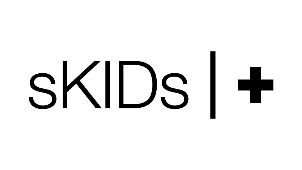 Questionnaire for StudentsThis is a short anonymous and confidential questionnaire. Please answer all the questions as fully and honestly as possible.  Please complete parts 1 & 2 before your samples have been taken, and part 3 after.  If you can, please do not look at part 3 until you have done all your samples.Part 1 – to be completed before your samplesHow are you feeling about the tests? Please circle below:How frequently are you prepared to do it?Part 2 – to be completed before your samplesHave you felt anxious about returning to school this term? Please circle:Are you worried about catching COVID-19?  How worried are you about transmitting COVID-19 to: other students?teachers/school staff?your family?Please mark on the on the scale below how much you have been social distancing in these scenarios: Please answer honestly, as this is confidential, and your results are anonymousAt school from other students:At school from staff:When out in public places:Outside school, with friends:Do you have a mask or face covering? Yes			NoIf yes, what type of face mask or face covering do you have? Reusable clothDisposable maskOther……………How often do you use your mask in these settings:At schoolOutside school with friendsOutside school in public placesWhile using public transportHow often do you wash or change your mask?  How do you get to school?  Please tick:CarWalkBusTrain/tubeBikeOther…… Blank page – please do not continue questionnaire until you have had your samples taken – thank you! Part 3 - to be completed after your samplesHow did you find the tests?  Please circle below:How frequently are you prepared to do the tests?Thank you very much for participating in the sKIDsPLUS study.  The information and samples you have given us are so important in helping us understand COVID-19 better.Please hand in this questionnaire to the final sKIDsPLUS table or to a member of sKIDsPLUS staff.Supplement 2 – Missing data shown in number of respondents for each variable within the questionnaire NoseThroatBloodSalivaVery nervousA little bit nervousOK/Not botheredI’m looking forward to itVery nervousA little bit nervousOK/Not botheredI’m looking forward to itVery nervousA little bit nervousOK/Not botheredI’m looking forward to itVery nervousA little bit nervousOK/Not botheredI’m looking forward to it1. How frequently would you agree to have a nose swab? (tick one)1. How frequently would you agree to have a nose swab? (tick one)   Daily   Twice a week   Once a week   Once a month   At the beginning and end of each half-term   At the beginning and end of each term   The frequency of swabbing does not bother me   I wouldn’t agree to have any more swabs done2. How frequently would you agree to have a throat swab? (tick one)2. How frequently would you agree to have a throat swab? (tick one)   Daily   Twice a week   Once a week   Once a month   At the beginning and end of each half-term   At the beginning and end of each term   The frequency of swabbing does not bother me   I wouldn’t agree to have any more swabs done3. How frequently would you agree to have a saliva swab? (tick one)3. How frequently would you agree to have a saliva swab? (tick one)   Daily   Twice a week   Once a week   Once a month   At the beginning and end of each half-term   At the beginning and end of each term   The frequency of swabbing does not bother me   I wouldn’t agree to have any more swabs done4. How frequently would you agree have a blood test? (tick one)4. How frequently would you agree have a blood test? (tick one)   Daily   Twice a week   Once a week   Once a month   At the beginning and end of each half-term   At the beginning and end of each term   The frequency of swabbing does not bother me   I wouldn’t agree to have any more swabs doneExtremely anxiousA little anxiousNot really anxiousNot at all anxiousHow do you feel about going back to school?Not worried at allA little bit worriedVery worriedNot worried at allA little bit worriedVery worriedNot worried at allA little bit worriedVery worriedNot worried at allA little bit worriedVery worriedAll the timeMost of the time/as much as I canNot very much/ only when I rememberNever, I don’t bother with social distancingAll the timeMost of the time/as much as I canNot very much/ only when I rememberNever, I don’t bother with social distancingAll the timeMost of the time/as much as I canNot very much/ only when I rememberNever, I don’t bother with social distancingAll the timeMost of the time/as much as I canNot very much/ only when I rememberNever, I don’t bother with social distancingAll the timeOnly when requiredNot very muchNeverAll the timeOnly when requiredNot very muchNeverAll the timeOnly when requiredNot very muchNeverAll the timeOnly when requiredNot very muchNeverEvery dayA few times a weekA few times a monthNeverNoseThroatBloodSalivaPainfulPainfulPainfulPainfulUncomfortable (but not painful) Uncomfortable (but not painful)Uncomfortable (but not painful)Uncomfortable (but not painful)No discomfort / it was fineNo discomfort / it was fineNo discomfort / it was fineNo discomfort / it was fine1. How frequently would you agree to have a nose swab? (tick one)1. How frequently would you agree to have a nose swab? (tick one)   Daily   Twice a week   Once a week   Once a month   At the beginning and end of each half-term   At the beginning and end of each term   The frequency of swabbing does not bother me   I wouldn’t agree to have any more swabs done2. How frequently would you agree to have a throat swab? (tick one)2. How frequently would you agree to have a throat swab? (tick one)   Daily   Twice a week   Once a week   Once a month   At the beginning and end of each half-term   At the beginning and end of each term   The frequency of swabbing does not bother me   I wouldn’t agree to have any more swabs done3. How frequently would you agree to have a saliva swab? (tick one)3. How frequently would you agree to have a saliva swab? (tick one)   Daily   Twice a week   Once a week   Once a month   At the beginning and end of each half-term   At the beginning and end of each term   The frequency of swabbing does not bother me   I wouldn’t agree to have any more swabs done4. How frequently would you agree have a blood test? (tick one)4. How frequently would you agree have a blood test? (tick one)   Daily   Twice a week   Once a week   Once a month   At the beginning and end of each half-term   At the beginning and end of each term   The frequency of swabbing does not bother me   I wouldn’t agree to have any more swabs doneIs there anything else you would like to share?Missing Missing Variable   npercentAnxiety returning to school 20.7Catching SARS-CoV-2 themselves10.3Transmission      to family31.0     to other students 10.4     to staff10.4Social distancing     with staff51.7     in public 41.4     with other students41.4     with friends31.0Owned a face mask 51.7Face mask use      on public transport51.7     with friends 62.0     in public places62.0     in school 51.7Washing face mask 72.4Feelings before sampling     Blood 10.4     Nasal 31.0     Oral Fluid 51.7After sampling      Blood 186.1     Nasal 165.4     Oral Fluid5618.9Frequency willing to sample (before sample was taken) Frequency willing to sample (before sample was taken) Frequency willing to sample (before sample was taken)      Blood 20.7     Nasal 31.0     Oral Fluid 51.7Frequency willing to sample (after sample was taken) Frequency willing to sample (after sample was taken) Frequency willing to sample (after sample was taken)      Blood 134.4     Nasal 103.4     Oral Fluid 268.8